Max Mustermann
Straßenname 1
12345 BerlinMusterunternehmenHerr Mark MüllerMusterstraße 1589321 MusterstadtMusterstadt, 1. Februar 2023Bewerbung um eine Stelle als Kassierer 
Ab dem 01.07.2023; Kennziffer: 4202023Sehr geehrte Frau Müller,für Ihre neueröffnete BeActive-Filiale in Musterstadt suchen Sie einen engagierten, selbstständig arbeitenden und erfahrenen Kassierer. Seit sieben Jahren arbeite ich in einem bekannten Sportfachgeschäft und bin nun auf der Suche nach einer neuen beruflichen Herausforderung. Ihr Unternehmen interessiert mich dabei besonders, weil ich selbst von der Marke überzeugt bin. So kann ich den Kunden meine Begeisterung für die Produkte am besten nahelegen. In meiner aktuellen Tätigkeit gehören zu meinen Aufgaben neben dem Verkauf und der Erfassung des Wareneingangs auch die Beratung der Kunden. Hierbei unterstütze ich die Kunden bei der Wahl der perfekten Sportbekleidung, Sportgeräten und weiterem Zubehör.   Auch in der Annahme von Bestellungen, Retouren und dem Abschluss von Finanzierungen habe ich bereits Erfahrung.Mit mir bekommen Sie einen im Einzelhandel erfahrenen, sportbegeisterten und motivierten Mitarbeiter. Mein Ziel ist es, Ihre Kunden noch stärker an den Markt zu binden und mit kundenindividuellen Lösungen zu überzeugen. Ihr Team unterstütze ich gerne ab dem 01.07.2023. Auch bin ich bereit, Sie im Rahmen eines Probetages von meiner Arbeitsweise zu überzeugen. Auf eine Einladung zum persönlichen Vorstellungsgespräch freue ich mich sehr. Mit freundlichen Grüßen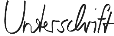 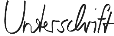 Max MustermannPersönliche AngabenName 	Max MustermannGeburtsdatum 	01.01.1996 in BerlinAdresse                     	Straßenname 1
	12345 Berlin                                                                           Telefon	0162 1234567E-Mail 	max.mustermann@mailanbieter.dePraktische Erfahrung08/2018 – jetzt	Sportfachladen GmbH, 12345 BerlinVerkäufer im Einzelhandel·       Kundenberatung bei Sportartikeln·       Verkauf  
·       Mitarbeit in der WarenannahmeBildungsweg09/2013 – 08/2016   	Ausbildung zum Verkäufer
Musterbetrieb GmbH, 12345 BerlinAbschlussnote: 1,809/2006 – 07/2013   	Mittlere ReifeMuster-Realschule, 12345 BerlinIT-Kenntnisse       	Microsoft Word (sehr gut, tägliche Anwendung)Microsoft Excel (gute Kenntnisse, regelmäßige Datenpflege)Sprachkenntnisse	Deutsch (Muttersprache)                             	Englisch (gut, seit der 3. Klasse)Dein aktueller Aufenthaltsort, 01.02.2023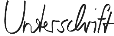 Max Mustermann